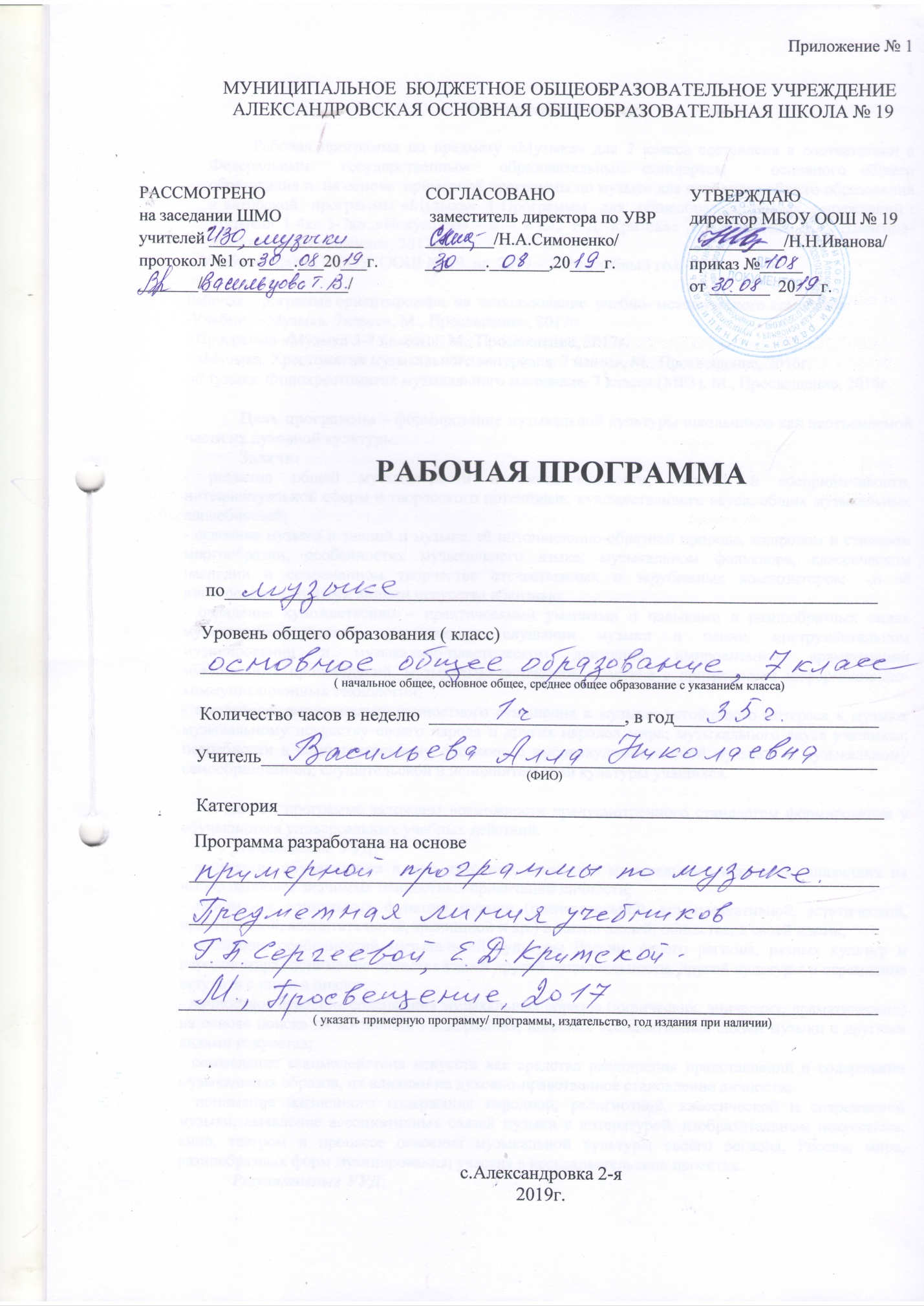 Пояснительная запискаРабочая программа по предмету «Музыка» для 7 класса составлена в соответствии с Федеральным  государственным  образовательным стандартом   основного общего  образования и  на основе  примерной программы по музыке для основного общего образования  и авторской  программы «Музыка»  ( Программы  для  общеобразовательных  учреждений : Музыка» 1-4кл.5-7кл.,»Искусство» - 8 – 9 кл./ Е.Д. Критская ,Г.П Сергеева, Т.С. Шмагина- Москва: «Просвещение», 2017г. /  - Учебного плана МБОУ  ООШ № 19  на  2019 – 2020 учебный годРабочая  программа ориентирована  на  использование  учебно- методического комплекса:-Учебник «Музыка. 7класс», М., Просвещение, 2017г. -Программа «Музыка 5-7 классы», М., Просвещение, 2017г. -«Музыка. Хрестоматия музыкального материала. 7 класс», М., Просвещение, 2016г.-«Музыка. Фонохрестоматия музыкального материала. 7 класс» (МР3), М., Просвещение, 2016г.       	Цель программы – формирование музыкальной культуры школьников как неотъемлемой части их духовной культуры.             Задачи:- развитие общей музыкальности и эмоциональности, эмпатии и восприимчивости, интеллектуальной сферы и творческого потенциала, художественного вкуса, общих музыкальных способностей;- освоение музыки и знаний о музыке, её интонационно-образной природе, жанровом и стилевом многообразии, особенностях музыкального языка; музыкальном фольклоре, классическом наследии и современном творчестве отечественных и зарубежных композиторов;  о её взаимосвязи с другими видами искусства и жизнью;- овладение художественно – практическими умениями и навыками в разнообразных видах музыкально-творческой деятельности: слушании музыки и пении, инструментальном музицировании и музыкально-пластическом движении, импровизации, драматизации музыкальных произведений, музыкально-творческой практике с применением информационно-коммуникационных технологий;- воспитание эмоционально-ценностного отношения к музыке; устойчивого интереса к музыке, музыкальному искусству своего народа и других народов мира; музыкального вкуса учащихся; потребности к самостоятельному общению с высокохудожественной музыкой и музыкальному самообразованию; слушательской и исполнительской культуры учащихся.      В данной программе заложены возможности предусмотренного стандартом формирования у обучающихся универсальных учебных действий.	Личностные УУД:- вхождение обучающихся в мир духовных ценностей музыкального искусства, влияющих на выбор наиболее значимых ценностных ориентаций личности;- понимание социальных функций музыки (познавательной, коммуникативной, эстетической, практической, воспитательной, зрелищной и др.) в жизни людей, общества, в своей жизни;- осознание особенностей музыкальной культуры России, своего региона, разных культур и народов мира, понимание представителей другой национальности, другой культуры и стремление вступать с ними в диалог;- личностное освоение содержания музыкальных образов (лирических, эпических, драматических) на основе поиска их жизненного содержания, широких ассоциативных связей музыки с другими видами искусства;- осмысление взаимодействия искусств как средства расширения представлений о содержании музыкальных образов, их влиянии на духовно-нравственное становление личности;- понимание жизненного содержания народной, религиозной, классической и современной музыки, выявление ассоциативных связей музыки с литературой, изобразительным искусством, кино, театром в процессе освоения музыкальной культуры своего региона, России, мира, разнообразных форм музицирования, участия в исследовательских проектах.	Регулятивные УУД:- самостоятельный выбор целей и способов решения учебных задач (включая интонационно-образный и жанрово-стилевой анализ сочинений) в процессе восприятия и исполнения музыки различных эпох, стилей, жанров, композиторских школ;- планирование собственных действий в процессе восприятия, исполнения музыки, создания импровизаций при выявлении взаимодействия музыки с другими видами искусства, участия в художественной и проектно-исследовательской деятельности;- совершенствование действий контроля, коррекции, оценки действий партнёра в коллективной и групповой музыкальной, творческо-художественной, исследовательской деятельности;- саморегуляция волевых усилий, способности к мобилизации сил в процессе работы над исполнением музыкальных сочинений на уроке, во внеурочных и внешкольных формах музыкально-эстетической, проектной деятельности, в самообразовании;- развитие критического отношения к собственным действиям, действиям одноклассников в процессе познания музыкального искусства, участия в индивидуальных и коллективных проектах;- сравнение изложения одних и тех же сведений о музыкальном искусстве в различных источниках; приобретение навыков работы с сервисами интернета.	Познавательные УУД:- стремление к приобретению музыкально-слухового опыта общения с известными и новыми музыкальными произведениями различных жанров, стилей народной и профессиональной музыки, познанию приёмов развития музыкальных образов, особенностей их музыкального языка;- формирование интереса к специфике деятельности композиторов и исполнителей (профессиональных и народных), особенностям музыкальной культуры своего края, региона;- расширение представлений о связях музыки с другими видами искусства на основе художественно-творческой, исследовательской деятельности;-усвоение терминов и понятий музыкального языка и художественного языка различных видов искусства на основе выявления их общности и различий с терминами и понятиями художественного языка других видов искусства;- применение полученных знаний о музыке и музыкантах, о других видах искусства в процессе самообразования, внеурочной творческой деятельности.	Коммуникативные УУД:- решение учебных задач совместно с одноклассниками, учителем в процессе музыкальной, художественно-творческой, исследовательской деятельности;- формирование способности вступать в контакт, высказывать свою точку зрения, слушать и понимать точку зрения собеседника, вести дискуссию по поводу различных явлений музыкальной культуры;- формирование адекватного поведения в различных учебных, социальных ситуациях в процессе восприятия и музицирования, участия в исследовательских проектах, внеурочной деятельности;- развитие навыков постановки проблемных вопросов во время поиска и сбора информации о музыке, музыкантах, в процессе восприятия и исполнения музыки;- совершенствование навыков развёрнутого речевого высказывания в процессе анализа музыки ( с использованием музыкальных терминов и понятий), её оценки и представления в творческих формах работы в исследовательской, внеурочной, досуговой деятельности;- знакомство с различными социальными ролями в процессе работы и защиты исследовательских проектов;- самооценка и интепретация собственных коммуникативных действий в процессе восприятия, исполнения музыки, театрализаций, драматизаций музыкальных образов.          Информационные УУД:-владение навыками работы с различными источниками информации: книгами, учебниками, справочниками, атласами, картами, энциклопедиями, каталогами, словарями, CD-ROM, Интернетом;- самостоятельный поиск, извлечение, систематизация, анализ и отбор необходимой для решения учебных задач информации, её организация, преобразование, сохранение и передача;- ориентация в информационных потоках, умение выделять в них главное и необходимое; умение осознанно воспринимать музыкальную и другую художественную информацию, распространяемую по каналам средств массовой информации;- применение для решения учебных задач, проектно-исследовательской деятельности, информационных и телекоммуникационных технологий: аудио- и видеозаписи, электронная почта, Интернет;- увеличение количества источников информации, с которыми можно работать одновременно при изучении особенностей музыкальных образов разных эпох, стилей, композиторских школ;- осуществление интерактивного диалога в едином информационном пространстве музыкальной культуры.         Содержание программы основано на обширном материале, охватывающем различные виды искусств, который дает возможность учащимся осваивать духовный опыт поколений, нравственно-эстетические ценности мировой художественной культуры. Культура предстает перед школьниками как история развития человеческой памяти, величайшее нравственное значение которой, по словам академика Д.С.Лихачева «в преодолении времени».     Отношение к памятникам любого из искусств – показатель культуры всего общества в целом и каждого человека в отдельности. Сохранение культурной среды, творческая жизнь в этой среде обеспечат привязанность к родным местам, нравственную дисциплину и социализацию личности учащихся.         Организация видов деятельности предполагает участие всех компонентов учебно-методического комплекта – учебника, творческой тетради, нотных хрестоматий для учителя, музыкальной фонохрестоматии, каждый из видов деятельности непременно соотносится с содержанием учебника.         Приоритетным направлением содержания программы и УМК по-прежнему остается русская музыкальная культура. Фольклор, классическое наследие, музыка религиозной традиции, современные музыкальные направления музыкального искусства формируют у учащихся национальное самосознание, понимание значимости своей культуры в художественной картине мира.      Формы организации учебного процесса: индивидуальные, групповые, фронтальные, коллективные, классные и внеклассные.Контроль осуществляется в следующих видах: вводный, текущий, тематический, итоговый.Основными формами контроля знаний, умений и навыков учащихся являются: анализ и оценка учебных, учебно-творческих работ, игровые формы, устный и письменный опрс.Общая характеристика учебного предмета.Вторая ступень музыкального образования логически развивает идею начальной школы — формирование основ музыкальной культуры учащихся.Музыкальное образование (воспитание, обучение и развитие) в основной школе способствуют формированию у учащихся эстетического чувства, сознания, потребностей, вкуса, ощущения и осознания красоты и гармонии в музыкальном искусстве и жизни. Общение подростков с музыкой открывает возможность для духовного становления личности и ее творческого самовыражения.Изучение предмета «Музыка» направлено на расширение опыта эмоционально-ценностного отношения подростков к произведениям искусства, опыта их музыкально-творческой деятельности, на углубление знаний, умений и навыков, приобретенных в начальной школе в процессе занятий музыкой.Особое значение в основной школе приобретает развитие индивидуально-личностного эмоционально-ценностного отношения учащихся к музыке, музыкального мышления, формирование представления о музыке как виде искусстве, раскрытие целостной музыкальной картины мира, воспитание потребности в музыкальном самообразовании.Изучение музыки как вида искусства направлено на достижение следующих целей:- формирование музыкальной культуры как неотъемлемой части духовной культуры;- развитие музыкальности; музыкального слуха, чувства ритма, музыкальной памяти и восприимчивости, способности к сопереживанию; образного и ассоциативного мышления, творческого воображения певческого голоса,- освоение музыки и знаний о музыке, ее интонационно-образной природе, жанровом и стилевом многообразии, о выразительных средствах, особенностях музыкального языка; музыкальном фольклоре, классическом наследии и современном творчестве отечественных и зарубежных композиторов; о воздействии музыки на человека; о взаимосвязи с другими видами искусства и жизнью;- овладение практическими умениями и навыками в различных видах музыкально-творческой деятельности: в слушании музыки, пении (в том числе с ориентацией на нотную запись), инструментальном музицировании, музыкально-пластическом движении, импровизации, драматизации исполняемых произведений;- воспитание устойчивого интереса к музыке, музыкальному искусству своего народа и других народов мира; музыкального вкуса учащихся; потребности в самостоятельном общении с высокохудожественной музыкой и музыкальном самообразовании; эмоционально-ценностного отношения к музыке; слушательской и исполнительской культуры учащихсяЗадачи музыкального образования направлены на реализацию цели программы и состоят в следующем:- научить школьников воспринимать музыку как неотъемлемую часть жизни каждого человека;- содействовать развитию внимательного и доброго отношения к людям и окружающему миру;- воспитывать эмоциональную отзывчивость к музыкальным явлениям, потребность в музыкальных переживаниях; - способствовать формированию слушательской культуры школьников на основе приобщения к вершинным достижениям музыкального искусства;- научить находить взаимодействия между музыкой и другими видами художественной деятельности на основе вновь приобретённых знаний;- сформировать систему знаний, нацеленных на осмысленное восприятие музыкальных произведений;- развивать интерес к музыке через творческое самовыражение, проявляющееся в размышлениях о музыке, собственном творчестве;- воспитывать культуру мышления и речи. При реализации содержания программы основными видами практической деятельности на уроке являются: - слушание музыки, которое предваряется вступительным словом учителя, обозначающим главную проблему урока и ее основные аспекты;- выполнение проблемно-творческих заданий в рабочих тетрадях, дневниках музыкальных впечатлений, рефератах, сообщениях, заданиях и тестах;- хоровое и сольное пение.Межпредметные связи просматриваются через взаимодействия музыки с:-литературой («Сказка о царе Салтане», «Щелкунчик», «Былина о Садко», «Сказки тысячи и одна ночи», роман в стихах «Евгений Онегин», «Свадьба Фигаро», «Ромео и Джульетта» и другие произведения), -изобразительным искусством (жанровые разновидности – портрет, пейзаж; общие понятия для музыки и живописи – пространство, контраст, нюанс, музыкальная краска);-историей (борьба русских княжеств с половцами, эпоха Возрождения, эпоха Просвещения, Смутное время в России в начале XVII века, Отечественная война 1812 года, Великая Отечественная война 1941-45 гг.);-мировой художественной культурой (особенности художественных направлений «романтизм», «импрессионизм», «классицизм», «реализм»);-русским языком (воспитание культуры речи через чтение и воспроизведение текста; формирование культуры анализа текста на примере приёма «описание»);-природоведением (времена года, различные состояния и явления природы),-географией (границы, столицы, города Руси и европейских государств). Место предмета «Музыка» в учебном планеПрограмма  предназначена  для  проведения  уроков  музыки  по  учебно – методическому  комплексу «Музыка 5-7 классы» авторов Г.П. Сергеевой, Е.Д. Критской: в  7  классе  и  рассчитана  на  35 часов (1 урок  в  неделю)   Содержание  курса «Музыка»7 классРаздел 1. Особенности драматургии сценической музыки (17 ч)Стиль как отражение эпохи, национального характера, индивидуальности композитора: Россия — Запад. Жанров разнообразие опер, балетов, мюзиклов (историко-эпические, драматические, лирические, комические и др.). Взаимосвязь музыки с литературой и изобразительным искусством в сценических жанрах. Особенности построения музыкально-драматического спектакля. Опера: увертюра, ария, речитатив, ансамбль, хор, сцена. Балет: дивертисмент, сольные и массовые танцы (классический и характерный), па-де-де, музыкально-хореографические сцены и др. Приемы симфонического paзвития образов.Сравнительные интерпретации музыкальных сочинений. Мастерство исполнителя («искусство внутри искусства»): выдающиеся исполнители и исполнительские коллективы. Myзыка в драматическом спектакле. Роль музыки в кино и телевидении.Использование различных форм музицирования и творческих заданий в освоении учащимися содержания музыкальных произведений.Раздел 2. Особенности драматургии камерной и симфонической музыки(18 ч)Сонатная форма, симфоническая сюита, сонатно-симфонический цикл как формы воплощения и осмысления жизненных явлений и противоречий. Сопоставление драматургии крупных музыкальных форм с особенностями развития музыки в вокальных и инструментальных жанрах.Стилизация как вид творческого воплощения художественного замысла: поэтизация искусства прошлого, воспроизведение национального или исторического колорита. Транскрипция как жанр классической музыки.Переинтонирование классической музыки в современных обработках. Сравнительные интерпретации. Мастерство исполнителя: выдающиеся исполнители и исполнительские коллективы.Использование различных форм музицирования и творческих заданий для освоения учащимися содержания музыкальных произведений.                     Учебно-тематический     план    предмета  «Музыка»   (7  класс)Календарно – тематическое  планирование  по  музыке7 классТемы проектов:1. «Жизнь даёт для песни образы и звуки»2. «Музыкальная культура родного края»3. «Классика на мобильных телефонах»4. «Есть ли у симфонии будущее»5. «Музыкальный театр: прошлое и настоящее»6. «Камерная музыка: стили,.жанры, исполнители»7. «Музыка народов мира. Красота и гармония»Требования к уровню подготовки учащихся 7 класса.Обучение музыкальному искусству в 7 классе основной школы должно обеспечить учащимся возможность:совершенствовать представление о триединстве музыкальной деятельности (композитор – исполнитель – слушатель);знать основные жанры народной, профессиональной, религиозной и современной музыке;понимать особенности претворения «вечных» тем искусства и жизни в произведениях разных жанров (опере, балете, мюзикле, рок-опере, симфонии, инструментальном концерте, сюите, кантате, оратории, мессе и др.);эмоционально-образно воспринимать и оценивать музыкальные сочинения различных жанров и стилей;творчески интерпретировать содержание музыкального произведения, используя приемы пластического интонирования, музыкально-ритмического движения, импровизации; осуществлять сравнительные интерпретации музыкальных сочинений;выявлять особенности построения музыкально-драматического спектакля на основе взаимодействия музыки с другими видами искусства;использовать различные формы индивидуального, группового и коллективного музицирования, выполнять творческие задания, участвовать в исследовательских проектах;   совершенствовать умения и навыки самообразования.Обучение музыкальному искусству в 7 классе должно вывести учащихся на стандартный уровень знаний, умений и навыков.7 классЛичностные результаты:чувство гордости за свою Родину, российский народ и историю России, осознание своей этнической и национальной принадлежности; знание культуры своего народа, своего края, основ культурного наследия народов России и человечества; усвоение традиционных ценностей многонационального российского общества;целостный, социально ориентированный взгляд на мир в его органичном единстве и разнообразии природы, народов, культур и религий;ответственное отношение к учению, готовность и способность к саморазвитию и самообразованию на основе мотивации к обучению и познанию;уважительное отношение к иному мнению, истории и культуре других народов; готовность и способность вести диалог с другими людьми и достигать в нем взаимопонимания; этические чувства доброжелательности и эмоционально-нравственной отзывчивости, понимание чувств других людей и сопереживание им;компетентность в решении моральных проблем на основе личностного выбора, осознанное и ответственное отношение к собственным поступкам;коммуникативная компетентность в общении и сотрудничестве со сверстниками, старшими и младшими в образовательной, общественно полезной, учебно-исследовательской, творческой и других видах деятельности;участие в общественной жизни школы в пределах возрастных компетенций с учетом региональных и этнокультурных особенностей;признание ценности жизни во всех ее проявлениях и необходимости ответственного, бережного отношения к окружающей среде;принятие ценности семейной жизни, уважительное и заботливое отношение к членам своей семьи;эстетические потребности, ценности и чувства, эстетическое сознание как результат освоения художественного наследия народов России и мира, творческой деятельности музыкально-эстетического характера.Метапредметные результаты:умение самостоятельно ставить новые учебные задачи на основе развития познавательных мотивов и интересов;умение самостоятельно планировать пути достижения целей, осознанно выбирать наиболее эффективные способы решения учебных и познавательных задач;умение анализировать собственную учебную деятельность, адекватно оценивать правильность или ошибочность выполнения учебной задачи и собственные возможности ее решения, вносить необходимые коррективы для достижения запланированных результатов;владение основами самоконтроля, самооценки, принятия решений и осуществления осознанного выбора в учебной и познавательной деятельности;умение определять понятия, обобщать, устанавливать аналогии, классифицировать, самостоятельно выбирать основания и критерии для классификации; умение устанавливать причинно-следственные связи; размышлять, рассуждать и делать выводы;смысловое чтение текстов различных стилей и жанров;умение создавать, применять и преобразовывать знаки и символы модели и схемы для решения учебных и познавательных задач;умение организовывать учебное сотрудничество и совместную деятельность с учителем и сверстниками: определять цели, распределять функции и роли участников, например в художественном проекте, взаимодействовать и работать в группе;формирование и развитие компетентности в области использования информационно-коммуникационных технологий; стремление к самостоятельному общению с искусством и художественному самообразованию.Предметные результаты:сформированность основ музыкальной культуры школьника как неотъемлемой части его общей духовной культуры;сформированность потребности в общении с музыкой для дальнейшего духовно-нравственного развития, социализации, самообразования, организации содержательного культурного досуга на основе осознания роли музыки в жизни отдельного человека и общества, в развитии мировой культуры;развитие общих музыкальных способностей школьников (музыкальной памяти и слуха), а также образного и ассоциативного мышления, фантазии и творческого воображения, эмоционально-ценностного отношения к явлениям жизни и искусства на основе восприятия и анализа художественного образа;сформированность мотивационной направленности на продуктивную музыкально-творческую деятельность (слушание музыки, пение, инструментальное музицирование, драматизация музыкальных произведений, импровизация, музыкально-пластическое движение и др.);воспитание эстетического отношения к миру, критического восприятия музыкальной информации, развитие творческих способностей в многообразных видах музыкальной деятельности, связанной с театром, кино, литературой, живописью;расширение музыкального и общего культурного кругозора; воспитание музыкального вкуса, устойчивого интереса к музыке своего народа и других народов мира, классическому и современному музыкальному наследию;овладение основами музыкальной грамотности: способностью эмоционально воспринимать музыку как живое образное искусство во взаимосвязи с жизнью, со специальной терминологией и ключевыми понятиями музыкального искусства, элементарной нотной грамотой в рамках изучаемого курса;приобретение устойчивых навыков самостоятельной, целенаправленной и содержательной музыкально-учебной деятельности, включая информационно-коммуникационные технологии;сотрудничество в ходе реализации коллективных творческих проектов, решения различных музыкально-творческих задач.Критерии оценивания знаний по музыке
                      
1.Проявление интереса к музыке, непосредственный эмоциональный отклик на неё.
2.Высказывание о прослушанном или исполненном произведении, умение пользоваться прежде всего ключевыми знаниями в процессе живого восприятия музыки.
3.Рост исполнительских навыков, которые оцениваются с учётом исходного уровня подготовки ученика и его активности в занятиях.

Существует достаточно большой перечень форм работы, который может быть выполнен обучающимися и соответствующим образом оценен учителем.

1.Работа по карточкам (знание музыкального словаря).
2.Кроссворды.
3.Работы по специально заданным темам или по выбору обучающегося: (презентации, сообщения, исследовательские проекты).
4.Блиц-ответы(письменно)по вопросам учителя на повторение и закрепление темы.
5.«Угадай мелодию»(фрагментарный калейдоскоп из произведений, звучавших на уроках или достаточно популярных), караоке..
6.Применение широкого спектра творческих способностей ребёнка в передаче музыкальных образов через прослушанную музыку или исполняемую самим ребёнком (рисунки, поделки и т.д.)
7.Ведение тетради по музыке.
№п/пРазделы и темыКол-во часовВ том числе:№п/пРазделы и темыКол-во часовКонтрольные работы.Особенности  драматургии сценической музыки.17 1Классика и современность 12В музыкальном театре. Опера. Опера «Иван Сусанин». Новая эпоха в русской музыке. Судьба человеческая – судьба народная. Родина моя! Русская земля.23В музыкальном театре. Опера. Опера «Иван Сусанин». Новая эпоха в русской музыке. Судьба человеческая – судьба народная. Родина моя! Русская земля.24Опера «Князь Игорь. Русская эпическая опера. Ария князя Игоря. Портрет половцев. Плач Ярославны.25Опера «Князь Игорь. Русская эпическая опера. Ария князя Игоря. Портрет половцев. Плач Ярославны.26В музыкальном театре. Балет. Балет «Ярославна». Вступление. Стон Русской земли. Первая битва с половцами. Плач Ярославны. Молитва.27В музыкальном театре. Балет. Балет «Ярославна». Вступление. Стон Русской земли. Первая битва с половцами. Плач Ярославны. Молитва.28Героическая тема в русской музыке. Галерея героических образов.19В музыкальном театре. Мой народ - американцы. Порги и Бесс. Первая американская национальная опера. Развитие традиций оперного спектакля .210В музыкальном театре. Мой народ - американцы. Порги и Бесс. Первая американская национальная опера. Развитие традиций оперного спектакля .211Опера «Кармен». Самая популярная опера в мире. Образ Кармен. Образы Хозе и Эскамильо. 212Опера «Кармен». Самая популярная опера в мире. Образ Кармен. Образы Хозе и Эскамильо. 213Балет «Кармен - сюита». Новое прочтение оперы Бизе. Образ Кармен. Образ Хозе. Образы «масок» и Тореодора.114Сюжеты и образы духовной музыки. Высокая месса. «От страдания к радости». Всенощное бдение. Музыкальное зодчество России. Образы «Вечерни» и «Утрени».115Рок-опера «Иисус Христос-суперзвезда». Вечные темы. Главные образы.216Рок-опера «Иисус Христос-суперзвезда». Вечные темы. Главные образы.217Музыка  к драматическому  спектаклю. «Ромео и Джульетта». Гоголь-сюита. Из музыки к спектаклю «Ревизская сказка». Образ «Гоголь-сюиты». «Музыканты – извечные маги».21Особенности драматургии камерной и симфонической музыки.1818Музыкальная  драматургия - развитие   музыки. Два направления музыкальной культуры. Духовная музыка. Светская музыка.219Музыкальная  драматургия - развитие   музыки. Два направления музыкальной культуры. Духовная музыка. Светская музыка.220Камерная инструментальная музыка. Этюд. Транскрипция221Камерная инструментальная музыка. Этюд. Транскрипция222Циклические формы инструментальной музыки.Кончерто гроссо. Сюита в старинном стиле. А.Шнитке.1Циклические формы инструментальной музыки.Кончерто гроссо. Сюита в старинном стиле. А.Шнитке.123Соната. Соната №8 («Патетическая») Л.Бетховен, Соната №2С Прокофьева.Соната №11 В.-А.Моцарта.224Соната. Соната №8 («Патетическая») Л.Бетховен, Соната №2С Прокофьева.Соната №11 В.-А.Моцарта.225Симфоническая музыка. Симфония №103(с тремоло литавр)Й.Гайдна. Симфония №40 В.Моцарта.Симфония №1( «Классическая») С.Прокофьева.Симфония №5 Л.Бетховена, Симфония №8 («Неоконченная») Ф.Шуберта. Симфония №1 В.Калинникова. Картинная галерея. Симфония № 5 П.Чайковского. Симфония №7 («Ленинградская») Д.Шостаковича.нрк. 426Симфоническая музыка. Симфония №103(с тремоло литавр)Й.Гайдна. Симфония №40 В.Моцарта.Симфония №1( «Классическая») С.Прокофьева.Симфония №5 Л.Бетховена, Симфония №8 («Неоконченная») Ф.Шуберта. Симфония №1 В.Калинникова. Картинная галерея. Симфония № 5 П.Чайковского. Симфония №7 («Ленинградская») Д.Шостаковича.нрк. 427Симфоническая музыка. Симфония №103(с тремоло литавр)Й.Гайдна. Симфония №40 В.Моцарта.Симфония №1( «Классическая») С.Прокофьева.Симфония №5 Л.Бетховена, Симфония №8 («Неоконченная») Ф.Шуберта. Симфония №1 В.Калинникова. Картинная галерея. Симфония № 5 П.Чайковского. Симфония №7 («Ленинградская») Д.Шостаковича.нрк. 428Симфоническая музыка. Симфония №103(с тремоло литавр)Й.Гайдна. Симфония №40 В.Моцарта.Симфония №1( «Классическая») С.Прокофьева.Симфония №5 Л.Бетховена, Симфония №8 («Неоконченная») Ф.Шуберта. Симфония №1 В.Калинникова. Картинная галерея. Симфония № 5 П.Чайковского. Симфония №7 («Ленинградская») Д.Шостаковича.нрк. 4Симфоническая музыка. Симфония №103(с тремоло литавр)Й.Гайдна. Симфония №40 В.Моцарта.Симфония №1( «Классическая») С.Прокофьева.Симфония №5 Л.Бетховена, Симфония №8 («Неоконченная») Ф.Шуберта. Симфония №1 В.Калинникова. Картинная галерея. Симфония № 5 П.Чайковского. Симфония №7 («Ленинградская») Д.Шостаковича.нрк. 429Симфоническая картина. «Празднества» К.Дебюсси.130Инструментальный концерт. Концерт для скрипки с оркестром А. Хачатуряна.131Рапсодия в стиле блюз Дж. Гершвина132-33Музыка народов мира. Популярные хиты из мюзиклов и рок- опер.234-35Исследовательский  проект21Итого:352№ урокаНаименование  разделаТема  урокаКол. час.Основные виды деятельности учащихсяДата  планДата факт1Особенности  драматургии сценической музыки.- 17 ч.Классика и современность.                              1Знать нити связывающие музыку прошлого с современностью04.0904.092В музыкальном театре. Опера. Опера «Иван Сусанин». Новая эпоха в русской музыке. 1Четко определять тесную связь различных жанров искусств в опере.11.0911.093В музыкальном театре. Опера. Опера «Иван Сусанин». Новая эпоха в русской музыке. 1Знать, как драматургия оперы помогает раскрыть патриотические чувства народа18.0918.094Опера «Князь Игорь».  Русская эпическая опера. Ария князя Игоря. Портрет половцев. Плач Ярославны.1Знать, как при помощи музыки можно передать восточный колорит и национальную культуру других народов.25.0925.095Опера «Князь Игорь».  Русская эпическая опера. Ария князя Игоря. Портрет половцев. Плач Ярославны.1Знать, как при помощи музыки можно передать восточный колорит и национальную культуру других народов.02.106В музыкальном театре. Балет. Балет «Ярославна». Вступление. Стон Русской земли. Первая битва с половцами. Плач Ярославны. Молитва1Знать и понимать главную идею балета, выраженную при помощи танца и пантомимы.09.107В музыкальном театре. Балет. Балет «Ярославна». Вступление. Стон Русской земли. Первая битва с половцами. Плач Ярославны. Молитва1Знать роль  хора в балета «Ярославна».( драматическая роль   -поясняющий текст от автора)16.108Героическая тема в русской музыке. Галерея героических образов.1Анализировать и обобщать многообразие связей музыки, литературы и изобразительного искусства.23.109В музыкальном театре. Мой народ - американцы. Порги и Бесс. Первая американская национальная опера. Развитие традиций оперного спектакля в музыкальном театре1Знать главные принципы музыкальной сценической драматургии. ( контраст)30.1010В музыкальном театре. Мой народ - американцы. Порги и Бесс. Первая американская национальная опера. Развитие традиций оперного спектакля в музыкальном театре1Знать главные принципы музыкальной сценической драматургии. ( контраст)13.1111Опера  «Кармен». Самая популярная опера в мире. Образ Кармен. Образы   Хозе и Эскамильо. 1Знать либретто оперы, её построение, драматизм и сюжет ( литер. произведение)20.1112Опера  «Кармен». Самая популярная опера в мире. Образ Кармен. Образы   Хозе и Эскамильо. 1Знать либретто оперы, её построение, драматизм и сюжет ( литер. произведение)27.1113Р. Щедрин. Балет «Кармен-сюита».1Знать, что  слияние средств выразительности помогает взглянуть на классическое произведение по новому.04.1214Сюжеты и образы духовной музыки. . Высокая месса. «От страдания к радости». Всенощное бдение. Музыкальное зодчество России. Образы «Вечерни» и «Утрени».1Знать, что духовная музыка объединяет прошлое, настоящее и будущее.11.1215Рок-опера «Иисус Христос-суперзвезда».1Знать основные мелодические линии.18.1216Рок-опера «Иисус Христос-суперзвезда».1Знать основные мелодические линии.25.1217Музыка  к драматическому  спектаклю «Ромео и Джульетта». 1Уметь сравнивать муз. образы разных жанров в одноименном  произведении15.0118                                                   Особенности драматургии камерной и симфонической музыки. – 18ч.  Музыкальная  драматургия - развитие   музыки. Два направления музыкальной культуры1Знать способы музыкальной разработки драматическо-симфонического жанра.22.0119  Музыкальная  драматургия - развитие   музыки. Два направления музыкальной культуры1Знать камерные жанры и вокально- инструментальные миниатюры.29.0120Камерная инструментальная музыка.1Знать жанры камерной инструментальной музыки.05.0221Камерная инструментальная музыка. Этюд. Транскрипция.1Знать жанры камерной инструментальной музыки.12.0222Циклические формы инструментальной музыки1Знать, какие музыкальные произведения относятся к циклическим формам музыки.19.0223Соната. Соната №8 («Патетическая») Л.Бетховен1Знать признаки построения сонатной формы.26.0224, Соната №2С Прокофьева. Соната №11 В.-А.Моцарта.1Уметь сравнивать сонаты Прокофьева и Моцарта.04.0325Симфоническая музыка.Симфония №103(с тремоло литавр) Й.Гайдна. Симфония №40В.Моцарта.1Хорошо разбираться в особенностях симфонии.Знать сюжетные линии всех частей симфонии№4011.0326Симфония №1( «Классическая») С.Прокофьева.Симфония №5 Л.Бетховена,1Знать главные линии, динамические оттенки, акценты симфонии №1.Знать почему музыка Бетховена актуальна в наши дни.18.0327Симфония №8 («Неоконченная») Ф.Шуберта. Симфония №1 В.Калинникова.1Знать о происхождении понятий роман- в литературе, романс- в музыке.01.0428Картинная галерея. Симфония № 5 П.Чайковского. Симфония №7 («Ленинградская») Д.Шостаковича. 1Знать, почему Чайковский назвал «Симфонию № 5» - «Раздумья о смысле жизни»Знать, почему «Симфония № 7» называется «Ленинградской»08.0429Симфоническая картина «Празднества» К. Дебюсси.1Знать понятие симфоническая картина.15.0430Инструментальный концерт. Концерт для скрипки с оркестром А. Хачатуряна.1На основе музыки «Концерта» уметь различать принципы развития музыки22.0431Рапсодия в стиле блюз Дж.Гершвина.1 Знать  народные муз. инструменты, и хиты мюзиклов и рок – опер. 29.0432Музыка народов мира. Популярные хиты из мюзиклов и рок - опер.1Знать  народные муз. инструменты, и хиты мюзиклов и рок – опер. 06.0533«Пусть музыка звучит!» Проверочная работа по темам года.1Знать звучание народных муз. инструментов13.0534Исследовательский  проект1Знать правила составления и разработки исследовательского  проекта.20.0535Исследовательский  проект1Знать правила составления и разработки исследовательского  проекта.27.05